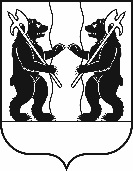 М У Н И Ц И П А Л Ь Н Ы Й   С О В Е ТЯрославского муниципального районаР Е Ш Е Н И Е16.02.2023                                                                                                                                       № 4Об утверждении отчета о работе Контрольно-счетной палаты ЯМР за 2022 годПринято на заседанииМуниципального СоветаЯрославского муниципального района«16» февраля 2023 г.        На основании ст.39 Устава Ярославского муниципального района, ст.7  положения о Контрольно-счетной палате ЯМР, утвержденного решением Муниципального Совета Ярославского муниципального района от 04.10.2021 № 88 «О Контрольно-счетной палате Ярославского муниципального района Ярославской области» МУНИЦИПАЛЬНЫЙ СОВЕТ ЯРОСЛАВСКОГО МУНИЦИПАЛЬНОГО РАЙОНА РЕШИЛ:1. Утвердить отчет о работе Контрольно-счетной палаты Ярославского муниципального района за 2022 год (приложение).2. Опубликовать настоящее Решение в газете «Ярославский агрокурьер».3. Контроль за исполнением решения возложить на комитет Муниципального Совета ЯМР по бюджету, финансам и налоговой политике.4. Настоящее Решение вступает в силу со дня его принятия.Председатель Муниципального Совета Ярославского муниципального района                                            Шибаев Е.В.Приложениек решению Муниципального Совета Ярославского МРот 16.02.2023  № 4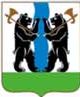 КОНТРОЛЬНО-СЧЁТНАЯ ПАЛАТА ЯРОСЛАВСКОГО МУНИЦИПАЛЬНОГО РАЙОНА. Ярославль, ул. Зои Космодемьянской д.10АОтчет о работе Контрольно-счетной палаты ЯМР за 2022 годОбщие положенияНастоящий отчет о работе Контрольно-счетной палаты ЯМР в 2022 году (далее – отчет) подготовлен и представляется в Муниципальный Совет Ярославского муниципального района в соответствии со ст. 19 Федерального закона от 07.02.2011 № 6-ФЗ «Об общих принципах организации и деятельности контрольно-счетных органов субъектов Российской Федерации и муниципальных образований», ст. 39 Устава Ярославского муниципального района,  ст.7  положения о Контрольно-счетной палате ЯМР, утвержденного решением Муниципального Совета Ярославского муниципального района от 04.10.2021 № 88 «О Контрольно-счетной палате Ярославского муниципального района Ярославской области» (далее – Положение), стандартом организации деятельности «Подготовка годового отчета о деятельности Контрольно-счетной палаты Ярославского муниципального района ЯО» и отражает обобщающую, сводную информацию о результатах деятельности Контрольно-счетной палаты ЯМР за 2022 год.Контрольно-счетная палата ЯМР (далее - Палата) является органом местного самоуправления Ярославского муниципального района, обладает правами юридического лица, образована постановлением Муниципального Совета Ярославского муниципального района от 01.03.2007 № 12/2007-ПМС «О создании контрольного органа Ярославского муниципального района».Контрольно-счетная палата ЯМР обладает организационной и функциональной независимостью и осуществляет свою деятельность самостоятельно.Свою деятельность в отчетном периоде Палата осуществляла на основании годового плана, сформированного с учетом задач и функций, возложенных на контрольно-счетный орган Бюджетным кодексом РФ, действующим законодательством и нормативно-правовыми актами Ярославского муниципального района.Средняя фактическая численность Палаты за 2022 год – 2 единицы (председатель, инспектор). Инспектор Палаты является муниципальным служащим, имеет высшее образование, опыт работы в области экономики, финансов.В целях выполнения установленных полномочий Палата осуществляла организационно-методическую, экспертно-аналитическую и контрольную деятельность.В отчетном периоде Палата исполняла полномочия по осуществлению внешнего муниципального финансового контроля в Ярославском муниципальном районе, а так же во всех восьми поселениях Ярославского МР на основании заключенных соглашений.В 2022 году Палатой проведено 56 мероприятий, в том числе 35 экспертно-аналитических и 21 контрольное. Подробнее их результаты отражены в соответствующих разделах отчета.Организационно-методическая деятельностьОсновными приоритетными направлениями в организационно-методической деятельности Палаты в 2022 году в соответствии с Планом работы стали:- участие в заседаниях постоянных комиссий Муниципального Совета ЯМР и работе Муниципального совета ЯМР;- участие в работе Союза муниципальных контрольно-счетных органов РФ, Совета контрольно-счетных органов Ярославской области;- подготовка годового отчета о работе за 2021 год;- подготовка проекта Плана работы палаты на 2023 год;- подготовка и направление информации о проведенных экспертно-аналитических и контрольных мероприятий;- рассмотрение запросов и обращений;- организационная деятельность Палаты как юридического лица.В рамках установленных полномочий председатель Палаты ежемесячно принимала участие в работе постоянных комиссий Муниципального Совета ЯМР и работе Муниципального Совета ЯМР.В 2022 году продолжилось взаимодействие Контрольно-счётной палаты ЯМР с Советом Контрольно-счетных органов Ярославской области, Союзом муниципальных контрольно-счетных органов Российской Федерации, Прокуратурой Ярославского района.В 2022 году в Палату поступило одно обращение физического лица, которое рассмотрено Палатой в соответствии с Федеральным законом от 02.05.2006 № 59-ФЗ «О порядке рассмотрения обращений граждан Российской Федерации», подготовлен и направлен ответ на обращение в установленные сроки. В отчетном году из Прокуратуры Ярославского района в Палату поступил один запрос о подготовке Палатой мотивированной информации  по соблюдению требований действующего законодательства при расходовании денежных средств на ремонт дороги, по доводам, изложенным в обращении граждан. Палатой подготовлена и направлена в Прокуратуру Ярославского района информация о правильности расходования средств бюджета поселения на ремонт дороги. В соответствии с требованиями действующего законодательства в течение года проводилась разработка локальных нормативных актов с целью организации деятельности Палаты, кадровой работы и делопроизводства.В 2022 году Палатой проводилась целенаправленная работа по противодействию коррупции. Председатель принимала участие в мероприятиях, направленных на противодействие коррупции в пределах полномочий Палаты.Согласно утвержденного плана профилактических мероприятий по противодействию коррупции в Палате на 2021-2023 годы утвержден отчет об исполнении плана за 2022 год и размещен на сайте. Проведена работа по обеспечению своевременного представления сведений о доходах, расходах, об имуществе и обязательствах имущественного характера муниципальных служащих и членов их семей с использованием специального программного обеспечения «Справки БК». В целях повышения открытости и доступности информации о деятельности по профилактике коррупционных правонарушений указанные сведения размещены на официальном сайте Ярославского муниципального района в информационно-телекоммуникационной сети «Интернет».Председателем Палаты, замещающим муниципальную должность, сведения о доходах, расходах, об имуществе и обязательствах имущественного характера за 2021 год представлены в Управление по противодействию коррупции Правительства Ярославской области.   В целях информирования сотрудников об изменениях в антикоррупционном законодательстве, исключения случаев представления недостоверных и (или) неполных сведений о доходах, расходах, об имуществе и обязательствах имущественного характера и оказания практической помощи в заполнении справок о доходах, расходах, об имуществе и обязательствах имущественного характера для служащих за отчетный период в Палате проведено 2 учебно-методических занятия.Палатой, как муниципальным заказчиком, осуществлялась деятельность по закупке товаров, работ и услуг для обеспечения муниципальных нужд Контрольно-счетной палаты ЯМР в соответствии с Федеральным законом от 05.04.2013 № 44-ФЗ «О контрактной системе в сфере закупок товаров, работ, услуг для обеспечения государственных и муниципальных нужд».В 2022 году председатель Палаты прошла курсы повышения квалификации по программе «Управление государственными и муниципальными закупками».В соответствии с действующим законодательством в отчетном периоде Палатой подготавливалась и представлялась бухгалтерская, налоговая и статистическая отчетность. Экспертно-аналитическая деятельностьЭкспертно-аналитические мероприятия в 2022 году были направлены на обеспечение контроля, реализуемого на трех последовательных стадиях:1. предварительного контроля в виде проведения экспертизы проекта бюджета Ярославского муниципального района и бюджетов поселений на 2023 год и плановый период 2024-2025 годов; 2. оперативного контроля за исполнением бюджета в виде анализа исполнения бюджета за первый  квартал, первое полугодие, 9 месяцев 2022 года; 3. последующего контроля за исполнением районного бюджета и бюджетов поселений в виде внешней проверки годового отчета об исполнении бюджета за 2021 год.По результатам всех экспертно-аналитических мероприятий  составлены заключения (35 заключений).Сводная информация об экспертно-аналитической деятельности за 2022 год представлена в таблице № 1:Таблица № 1По результатам проведенных экспертиз проектов решений Палатой даны предложения и рекомендации по устранению выявленных нарушений и недостатков, которые учтены при принятии решений представительными органами района и поселений.С целью совершенствования бюджетных процессов в муниципальных образованиях Ярославского муниципального района Палатой даны рекомендации по уточнению положений бюджетных процессов в связи с изменениями, внесенными в Бюджетный кодекс РФ.В 2022 году продолжалась работа созданного Палатой общего чата в Вайбере с финансистами поселений. Это позволило оперативно получать консультации у контрольного органа и обсуждать изменения действующего законодательства с целью предупреждения нарушений.IV. Контрольная деятельностьПо итогам 2022 года было проведено 21 контрольное мероприятие.Информация о контрольных мероприятиях за 2022 год представлена в таблице № 2:Таблица № 2Выявленные нарушения в ходе внешнего муниципального финансового контроля в 2022 году Палатой классифицировались в соответствии с «Классификатором нарушений, выявляемых в ходе внешнего государственного аудита (контроля)» (СГА 101 «Стандарт внешнего государственного аудита (контроля). Общие правила проведения Контрольного мероприятия» (утвержден постановлением Коллегии Счетной палаты РФ от 07.09.2017 № 9ПК)) (далее – Классификатор).Классификация выявленных Палатой нарушений при проведении контрольных мероприятий представлена в таблице № 3.Таблица № 3По результатам контрольных мероприятий Палатой обьектам контроля давались рекомендации и предложения: - по принятию мер по предупреждению выявленных нарушений и недостатков;- по разработке нормативно-правовых актов с целью надлежащего контроля за соответствием расходов бюджета;- по усилению контроля за соблюдением обязательств по муниципальным контрактам и принятию мер по недопущению образования просроченной кредиторской задолженности по муниципальным контрактам;- по принятию мер по предотвращению причин образования просроченной кредиторской задолженности в целях исключения неэффективного использования бюджетных средств в виде уплаты пеней и штрафов;- усилить контроль за обоснованностью авансовых платежей по платежным документам;- принять дополнительные меры по предотвращению причин образования просроченной дебиторской задолженности;- произвести зачет или возврат сумм излишне уплаченного налога в соответствии со ст. 78 Налогового кодекса РФ.Объектами контроля рекомендации и предложения Палаты по нарушениям и недостаткам проанализированы, учитываются в текущей работе. Усилен контроль за соблюдением требований законодательства при осуществлении муниципальных закупок, требований к составлению бюджетной отчетности и ведению бюджетного учета. В 2022 году представления Палаты исполнены объектами контроля в полном объеме. По результатам рассмотрения представления Палаты в бюджет сельского поселения поступили денежные средства в сумме 14,4 тыс. руб. (исполнение подрядчиком требования объекта контроля об оплате пени в связи с просрочкой исполнения обязательств по контракту и претензии о возврате излишне уплаченных средств по контракту).Информация о контрольных мероприятиях размещается Палатой в сети интернет по адресу https://yamo.adm.yar.ru/ksp/ksp3.php  Также информация о результатах контрольных и экспертно-аналитических мероприятий направлялась Главам муниципальных образований района и в представительные органы.ПредседательКонтрольно-счетной палаты						      О.С.ИсадичеваНаименование экспертно-аналитического мероприятияРезультаты экспертно-аналитического мероприятияЭкспертиза годовых отчетов об исполнении местных бюджетов за 2021 год9 заключенийЭкспертиза проектов решений о внесении изменений в бюджет района и бюджеты поселений11 заключенийАнализ отчетов об исполнении местных бюджетов за первый квартал, первое полугодие, 9 месяцев 2022 года6 заключенийЭкспертиза местных бюджетов на 2023 год и на плановый период 2024 и 2025 годов, анализ представленных документов и материалов9 заключенийИтого 35 заключений№ п/пНаименование проверкиКоличество объектов и актов проверкиВыявленные нарушенияВыявленные нарушенияПринятые меры № п/пНаименование проверкиКоличество объектов и актов проверкиВид нарушенияКоличество Принятые меры 1Проверка законности, эффективности и целевого использования бюджетных средств на ремонт дороги «д. Мостец - п. Красный Бор» в рамках национального проекта «Безопасные и качественные автомобильные дороги»1Нарушение порядка применения бюджетной классификации Российской Федерации1 ед. на сумму 13 374,7 тыс. руб.Даны рекомендации и предложения по принятию мер по предупреждению выявленных нарушений и недостатков1Проверка законности, эффективности и целевого использования бюджетных средств на ремонт дороги «д. Мостец - п. Красный Бор» в рамках национального проекта «Безопасные и качественные автомобильные дороги»1Нарушения при осуществлении муниципальных закупок 6 ед. на сумму 61,8 тыс. руб. Даны рекомендации и предложения по принятию мер по предупреждению выявленных нарушений и недостатков1Проверка законности, эффективности и целевого использования бюджетных средств на ремонт дороги «д. Мостец - п. Красный Бор» в рамках национального проекта «Безопасные и качественные автомобильные дороги»1Иные нарушения1 ед.Даны рекомендации и предложения по принятию мер по предупреждению выявленных нарушений и недостатков2Проверка законности, эффективности и целевого использования бюджетных средств Кузнечихинского сельского поселения ЯМР на оплату уличного освещения с. Раменье за 2020 год – 2021 года1Нарушения при осуществлении муниципальных закупок12 ед.Даны рекомендации и предложения по принятию мер по предупреждению выявленных нарушений и недостатков, в том числе по разработке регламента взаимодействия Администрации и МКУ «Центр развития ОМС»3Внешняя проверка бюджетной отчетности главного администратора бюджетных средств Администрации Некрасовского сельского поселения ЯМР за 2021 год 1Нарушения установленных единых требований к бюджетному (бухгалтерскому) учету, в том числе бюджетной, бухгалтерской (финансовой) отчетности30 ед. на сумму 334,0 тыс. руб. Даны рекомендации и предложения по принятию мер по предупреждению выявленных нарушений и недостатков, в т.ч. принять меры по предотвращению причин образования просроченной кредиторской задолженности в целях исключения неэффективного использования бюджетных средств в виде уплаты пеней и штрафов, усилить контроль за обоснованностью авансовых платежей по платежным документам4Внешняя проверка бюджетной отчетности главного администратора бюджетных средств Администрации Курбского сельского поселения ЯМР за 2021 год 1Нарушения установленных единых требований к бюджетному (бухгалтерскому) учету, в том числе бюджетной, бухгалтерской (финансовой) отчетности2 ед. на сумму 31,6 тыс. руб. Даны рекомендации и предложения по принятию мер по предупреждению выявленных нарушений и недостатков, в т.ч. усилить контроль за обоснованностью авансовых платежей по платежным документам5Внешняя проверка бюджетной отчетности главного администратора бюджетных средств Администрации Заволжского сельского поселения ЯМР за 2021 год 1Нарушения установленных единых требований к бюджетному (бухгалтерскому) учету, в том числе бюджетной, бухгалтерской (финансовой) отчетности11 ед. Даны рекомендации по принятию мер по предупреждению выявленных недостатков по заполнению пояснительной записки к годовой бюджетной отчетности6Внешняя проверка бюджетной отчетности главного администратора бюджетных средств Администрации Туношенского сельского поселения ЯМР за 2021 год 1Нарушения установленных единых требований к бюджетному (бухгалтерскому) учету, в том числе бюджетной, бухгалтерской (финансовой) отчетности12 ед. на сумму 105,6 тыс. руб.Даны рекомендации по принятию мер по предупреждению выявленных нарушений и недостатков по заполнению пояснительной записки к годовой бюджетной отчетности7Внешняя проверка бюджетной отчетности главного администратора бюджетных средств Администрации Карабихского сельского поселения ЯМР за 2021 год 1Нарушения установленных единых требований к бюджетному (бухгалтерскому) учету, в том числе бюджетной, бухгалтерской (финансовой) отчетности7 ед. Даны рекомендации по принятию мер по предупреждению выявленных недостатков по заполнению пояснительной записки к годовой бюджетной отчетности8Внешняя проверка бюджетной отчетности главного администратора бюджетных средств Администрации Ивняковского сельского поселения ЯМР за 2021 год 1----9Внешняя проверка бюджетной отчетности главного администратора бюджетных средств Администрации Кузнечихинского сельского поселения ЯМР за 2021 год 1Нарушения установленных единых требований к бюджетному (бухгалтерскому) учету, в том числе бюджетной, бухгалтерской (финансовой) отчетности13 ед. Даны рекомендации по принятию мер по предупреждению выявленных недостатков по заполнению пояснительной записки к годовой бюджетной отчетности10Внешняя проверка бюджетной отчетности главного администратора бюджетных средств Администрации городского поселения Лесная Поляна ЯМР за 2021 год 1Нарушения установленных единых требований к бюджетному (бухгалтерскому) учету, в том числе бюджетной, бухгалтерской (финансовой) отчетности1 ед. Даны рекомендации по принятию мер по предупреждению выявленных недостатков по заполнению пояснительной записки к годовой бюджетной отчетности11Внешняя проверка бюджетной отчетности за 2021 год главных администраторов бюджетных средств Ярославского муниципального района9Нарушение требований к бюджетному учету2 ед. на сумму 2,7 тыс. руб.Даны рекомендации и предложения по принятию мер по предупреждению выявленных нарушений и недостатков, в т.ч. принять меры по предотвращению причин образования просроченной кредиторской задолженности в целях исключения неэффективного использования бюджетных средств в виде уплаты пеней и штрафов, произвести зачет или возврат излишне уплаченного налога11Внешняя проверка бюджетной отчетности за 2021 год главных администраторов бюджетных средств Ярославского муниципального района9Нарушения установленных единых требований к бюджетному (бухгалтерскому) учету, в том числе бюджетной, бухгалтерской (финансовой) отчетности40 ед. на сумму 3,2 тыс. руб.Даны рекомендации и предложения по принятию мер по предупреждению выявленных нарушений и недостатков, в т.ч. принять меры по предотвращению причин образования просроченной кредиторской задолженности в целях исключения неэффективного использования бюджетных средств в виде уплаты пеней и штрафов, произвести зачет или возврат излишне уплаченного налога12Проверка целевого и эффективного использования бюджетных средств на повышение антитеррористической защищенности объектов образования ЯМР в Управлении образования Администрации ЯМР за период с 01.01.2021 – 30.06.2022 1----13Проверка целевого и эффективного использования бюджетных средств на повышение антитеррористической защищенности объектов образования ЯМР в муниципальном образовательном учреждении «Михайловская средняя школа» ЯМР за период с 01.01.2021 – 30.06.20221Нарушение требований, предъявляемых к правилам ведения бюджетного (бухгалтерского) учета1 ед. на сумму 161,2 тыс. руб.Направлено  представление. Представление исполнено объектом контроля в установленные сроки.13Проверка целевого и эффективного использования бюджетных средств на повышение антитеррористической защищенности объектов образования ЯМР в муниципальном образовательном учреждении «Михайловская средняя школа» ЯМР за период с 01.01.2021 – 30.06.20221Нарушения при осуществлении муниципальных закупок2 ед.Направлено  представление. Представление исполнено объектом контроля в установленные сроки.13Проверка целевого и эффективного использования бюджетных средств на повышение антитеррористической защищенности объектов образования ЯМР в муниципальном образовательном учреждении «Михайловская средняя школа» ЯМР за период с 01.01.2021 – 30.06.20221Иные нарушения1 ед.Направлено  представление. Представление исполнено объектом контроля в установленные сроки.Итого:21142 ед.на сумму 14 074,8 тыс.руб.Вид и код нарушения по Классификатору Количество нарушений, ед.Сумма нарушения, тыс. руб.1.2. Нарушения в ходе исполнения бюджетов:1.2. Нарушения в ходе исполнения бюджетов:1.2. Нарушения в ходе исполнения бюджетов:Нарушение порядка применения бюджетной классификации Российской Федерации (код 1.2.6)113 374,7Нарушение требований к бюджетному учету (код 1.2.91)22,72. Нарушения установленных единых требований к бюджетному (бухгалтерскому) учету, в том числе бюджетной, бухгалтерской (финансовой) отчетности:2. Нарушения установленных единых требований к бюджетному (бухгалтерскому) учету, в том числе бюджетной, бухгалтерской (финансовой) отчетности:2. Нарушения установленных единых требований к бюджетному (бухгалтерскому) учету, в том числе бюджетной, бухгалтерской (финансовой) отчетности:Нарушение требований, предъявляемых к проведению и документальному оформлению результатов инвентаризации активов и обязательств (код 2.4)31365,6Нарушение общих требований к бюджетной, бухгалтерской (финансовой) отчетности экономического субъекта, в том числе к ее составу (код 2.9)82105,6Нарушение требований, предъявляемых к правилам ведения бюджетного (бухгалтерского) учета (код 2.11)1161,2Иные нарушения33,24. Нарушения при осуществлении государственных (муниципальных) закупок и закупок отдельными видами юридических лиц:4. Нарушения при осуществлении государственных (муниципальных) закупок и закупок отдельными видами юридических лиц:4. Нарушения при осуществлении государственных (муниципальных) закупок и закупок отдельными видами юридических лиц:Нарушения при осуществлении закупок в части обоснования выбора объекта (объектов), определения и обоснования начальной (максимальной) цены контракта (договора), цены контракта (договора), заключаемого с единственным поставщиком (подрядчиком, исполнителем), начальной суммы цен единиц товара, работы, услуги (код 4.22)1--Невключение в контракт (договор) обязательных условий (код 4.28)4--Непредставление (ненаправление), несвоевременное представление (направление) информации (сведений) и (или) документов, подлежащих включению в реестр контрактов, заключенных заказчиками, реестр контрактов, содержащий сведения, составляющие государственную тайну, реестр недобросовестных поставщиков (подрядчиков, исполнителей) или представление (направление) недостоверной информации (сведений) и (или) документов, содержащих недостоверную информацию (код 4.53)10--Иные нарушения761,8Итого:14214 074,8